GLASBA- 10.tedenTEMA: EVROPSKA HIMNATudi o tej temi že kar nekaj stvari veste. Svoje znanje boste samo še utrdili.NAVODILA ZA DELO:V delovnem zvezku na strani 74 si preberi o Evropski himni.Ustno odgovori na vprašanja:Kdo je napisal Evropsko himno?Kdo jo je uglasbil?Kakšen je njen naslov?Besedilo himne večkrat preberi in poizkušaj ustno odgovoriti na vprašanje:Kakšno je po tvojem mnenju sporočilo Evropske himne?Na interaktivnem gradivu Odo radosti poslušaj s klikom na slušalke. Poslušal boš le melodijo, saj za himno velja le Beethovnova melodija brez besedila.*Če želiš lahko v delovnem zvezku rešiš tudi stran 75.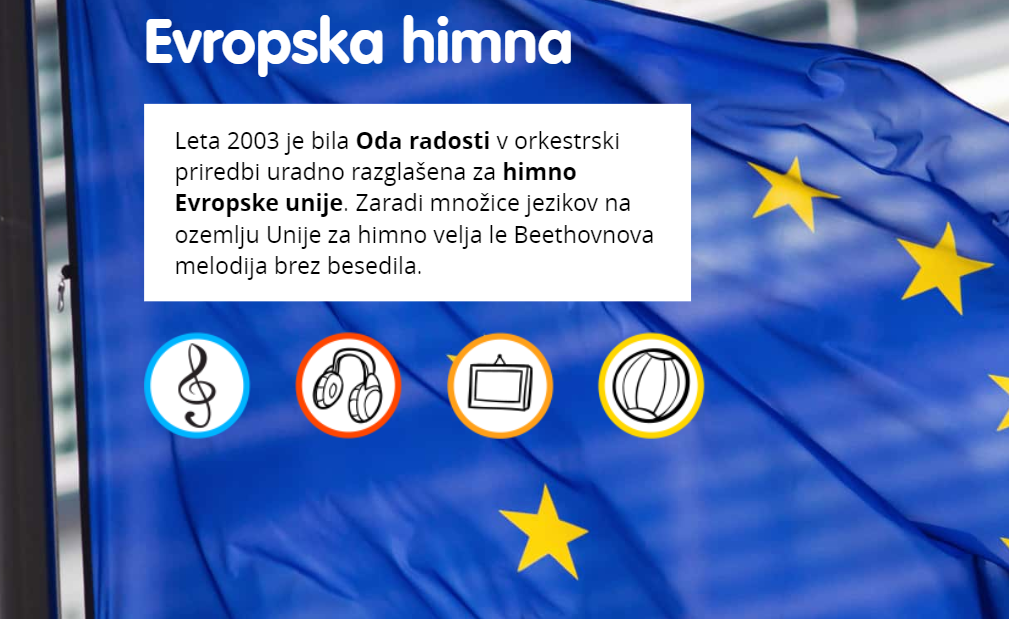 *Če želiš si lahko pogledaš tudi posnetek Ode radosti, ki je bil narejen za Evropske volitve.https://www.youtube.com/watch?v=BN6FH920t90